 “ALVCOM – Active Learning Video Lecture Communication" At BISAG, GandhinagarRegistration Form[1]. Name of Institute: _________________________________________________________Name of Branch: ___________________________________     (Please mention: Diploma / Degree)Name of Faculty: ___________________________________ _____________Age: _________[2]. Name of Subject: ___________________________________    (one subject per faculty) [3].Language of Communication :____________________________( English/Hindi/Gujarati)Experience of Faculty:[4].Relevant Experience of Video Lecture Telecasting Earlier: __________________________Date: __________________Place: __________________Contact No.:Email:Academics:Research:Industry:Others:Total:Yrs.:__________Months:_______Yrs.:___________Months:_________Yrs.:___________Months:_________Yrs.:__________Months:_______Yrs.:_______Months:_____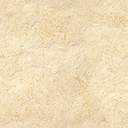 